RegeringenFörsvarsdepartementetMed överlämnande av försvarsutskottets betänkande 2014/15:FöU4 Några ändringar i lagen om disciplinansvar inom totalförsvaret får jag anmäla att riksdagen denna dag bifallit utskottets förslag till riksdagsbeslut.Stockholm den 4 mars 2015Riksdagsskrivelse2014/15:120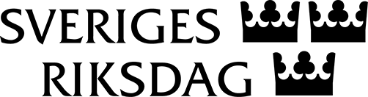 Urban AhlinClaes Mårtensson